All prices include the LAOH Logo., Division name and person’s name on sleeve = $5.00 extra 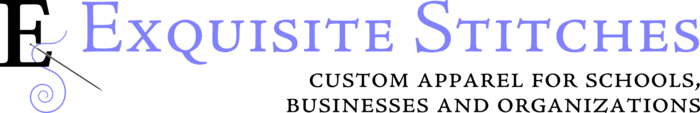 Name:   _________________________________________________________                                Phone; ____________________________eMail:____________________________________________PLEASE RETURN TO ANNE-MARIE NYHAN-DOHERTY266 COLONIAL RD., LAWRENCE, MA. 01843_Name:   _________________________________________________________                                Phone; ____________________________eMail:____________________________________________PLEASE RETURN TO ANNE-MARIE NYHAN-DOHERTY266 COLONIAL RD., LAWRENCE, MA. 01843_QtyDescriptionPrice                                   Size2X- $2 more, 3X - $3 moreDivision Name on SleevePlease Print ClearlyNameOn SleeveY or NName on SleevePlease Print ClearlyTotalPriceLadies Garment Washed Hat$16.00OSN/AN/AKnit Short Sleeve PoloGrn or Turq.$25.00Sz. & Color¾ Sleeve PremiumJersey TeeBlack/Gray$22.00Sz. & ColorSolid Knit ScarfWhite or Green$22.00Color?N/AV-Neck Hooded Sweatshirt$37.00SizeRival Jacket$32.00Size¼ zip- Kelly$25./$27.SizeSoft Shell Vest – blk or White$36./$38Size & ColorSoft Shell Jacket - blk$37./$39./$40./$41.Size